Тема № 9( 6 часов).Диетическое питание, питание  детей до 3х лет. Анализ  ассортимента. Хранение. Реализация. Диетическое питание – это лечебное  и профилактическое питание, сочетающее в себе комплекс сбалансированных витаминов, минералов, белков, жиров и углеводов. В группу диетического и детского питания входят продуктовые товары и  пищевые добавки  лечебного и профилактического назначения.Классификация детского питания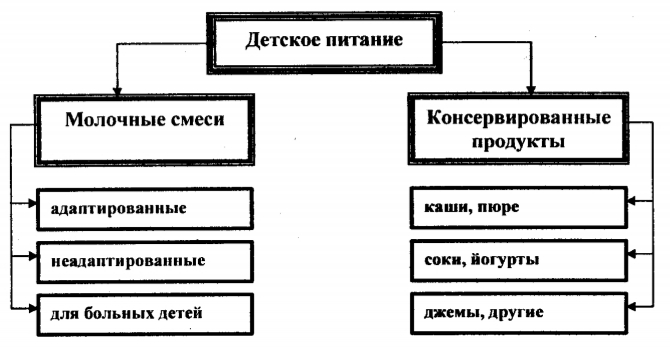 В ассортименте диетического питания выделяют:Энпиты — сухие молочные питательные смеси для энтерального питания с повышенным или пониженным содержанием основных пищевых ингредиентов:— белковый для введения в рацион дополнительного белка;— жировой для повышения энергетической ценности рациона и обогащения полиненасыщенными жирными кислотами при отставании в физическом развитии;— обезжиренный для уменьшения в рационе жира и сохранения нормального уровня белка при дисфункции кишечника, гипотрофии, муковисцидозе, ожирении;— противоанемический энпитНизколакгозные смеси — продукты, изготовленные на молочной основе, освобожденной от лактозы; используются при различных формах ферментной недостаточности (лактозная, галактоземия).Безбелковые продукты — это макаронные изделия, концентраты для домашнего приготовления хлеба, кексов, желированных  десертных блюд. Вырабатываются на основе пшеничного и кукурузного крахмала, отличаются низким содержанием белка.Маркировка продуктов детского питания Согласно п.3.7.2 ГОСТ Р 51074-2003 "Продукты пищевые. Информация для потребителя. Общие требования"  недостающую информацию о продуктах для детского питания, фасованных в потребительскую тару небольших размеров, размещают на листах-вкладышах, прилагаемых к каждой единице индивидуальной потребительской тары.В соответствии с п. 4.1 ГОСТ Р 51074-2003 "Продукты пищевые. Информация для потребителя. Общие требования":     На упаковке должна содержаться следующая информация:
1. Название продукта.
Наименование продукта должно отражать, что продукт предназначен для детского питания. Оно должно соответствовать основному ингредиенту и консистенции продукта. Не допускается в названии молочных продуктов и заменителей женского молока, предназначенных для питания детей первого года жизни, использовать термины "приближенное к женскому молоку". На потребительскую тару для заменителей женского молока наносят информацию о преимуществе грудного вскармливания и необходимости назначения врачом схемы кормления
2. Вес;
3. Область применения;
4. Наименование ингредиентов, входящих в состав пищевого продукта, пищевые добавки, микробные культуры, закваски и вещества, используемые для обогащения пищевых продуктов;
5. Пищевая ценность
6. В биологически активных добавках к пище и обогащенных продуктах для биологически активных компонентов указывают также проценты от суточной физиологической потребности, если такая потребность установлена;
7. Рекомендации по использованию, применению, при необходимости, противопоказания к их использованию;
8. Для пищевых продуктов из генетически модифицированных источников обязательна информация: "генетически модифицированная продукция", или "продукция, полученная из генетически модифицированных источников", или "продукция содержит компоненты из генетически модифицированных источников" (для пищевых продуктов, содержащих более 5% компонентов ГМИ);
     9. Дата изготовления, срок годности, условия хранения;
10. Возрастные рекомендации (в соответствии с Приложением 3 к СанПиН 2.3.2.1940-05 "Организация детского питания");
11. Информация о государственной регистрации продукта с указанием номера и даты, адрес и координаты изготовителя и организации, уполномоченной на принятие претензий от потребителей Маркировка продуктов детского и диетического питания согласно Техническому регламенту Таможенного союза«О безопасности специализированной пищевой продукции, диетического и лечебно-профилактического питания».На продуктах диетического питания маркировка должна содержать четкие указания о целевом назначении продукта, особенностях его состава и рекомендации по использованию в питании.
6. Инструкции по хранению открытой упаковки продукта, предназначенного для диетического применения, должны быть приведены на маркировке, если это необходимо для обеспечения полноты свойств и питательности продукта. Если продукт нельзя хранить после открытия упаковки, или нельзя хранить в упаковке после открытия, об этом должно содержаться соответствующее предостережение.
7. Маркировка диетических продуктов включает следующую дополнительную информацию:

1) ингредиентный состав в порядке убывания в весовом или процентом выражении;

2) назначение и условия применения;

3) сведения о пищевой ценности (содержание белков, жиров, углеводов, витаминов, макро- и микроэлементов), процентное содержание от суточной потребности;

4) способы и условия приготовления готовых блюд (в отношении концентратов и полуфабрикатов диетических продуктов);
5) условия хранения (в отношении диетических продуктов, для которых установлены требования к условиям их хранения);

6) противопоказания.
8. В дополнение ко всем указаниям по маркировке, касающимся диетических продуктов с низким содержанием натрия (за исключением заменителей соли как таковых), должны выполняться следующие особые указания по маркировке:

1) маркировка должна содержать описание "продукт с низким содержанием натрия" или "продукт с очень низким содержанием натрия";

2) содержание натрия должно быть указано на маркировке с точностью до 5 мг/100 грамм, в том числе в расчете на порцию указанного объема при обычном употреблении;

3) должно быть указано среднее содержание белков, жиров и углеводов в 100 граммах продукта при обычном употреблении, а также энергетическая ценность в калориях или килоджоулях;

4) должно быть указано наличие заменителей соли, перечисленных в приложении 8 настоящего Технического регламента;

5) при добавлении заменителя соли, полностью или частично состоящего из соли калия, необходимо указывать на маркировке суммарное содержание калия, выраженное в миллиграммах катиона на 100 грамм продукта при обычном употреблении.
9. Заменители соли должны называться "заменителем соли с низким содержанием натрия" или "диетическая соль с низким содержанием натрия". На маркировке заменителей соли должен содержаться полный список ингредиентов, а также содержание катионов (натрия, калия, кальция, магния, аммония и холина) на 100 грамм массы смеси заменителей.
10. Маркировка специализированных продуктов, предназначенных для питания спортсменов должна включать следующую дополнительную информацию:

- для продуктов, имеющих заданную пищевую и энергетическую ценность и направленную эффективность, состоящих из набора нутриентов или представленных их отдельными видами, указывается информация: "специализированный пищевой продукт для питания спортсменов";

- на потребительскую упаковку дополнительно выносится информация: сведения о пищевой и энергетической ценности продукта, доля от физиологической потребности; рекомендуемые дозировки, способы приготовления (при необходимости), условия и длительность применения.
11. Нанесение на потребительскую упаковку информации о специальных питательных свойствах, диетическом лечебном, диетическом профилактическом назначении продукта, наличии в нем биологически активных веществ, отсутствии вредных веществ, о показаниях к применению при отдельных видах заболеваний и другие, при наличии документов, подтверждающих данные свойства, выданных уполномоченными органами государств - членов Таможенного союза.
12. Маркировка и прилагаемые документы должны быть сделаны на языке (языках) той страны, где осуществляется продажа продукта.

 Требования к процессам хранения пищевой продукции согласно Техническому регламенту Таможенного союза«О безопасности специализированной пищевой продукции, диетического и лечебно-профилактического питания».1. Срок годности, условия хранения пищевой продукции устанавливаются ее изготовителем. Установленные изготовителем условия хранения должны обеспечивать соответствие пищевой продукции требования настоящего технического регламента в течение срока годности.
2. При хранении пищевой продукции должны соблюдаться условия ее хранения.
3. Не допускается хранение пищевой продукции совместно с пищевой продукцией иного вида и непищевой продукцией в случае, если это может привести к загрязнению пищевой продукции.
4. Продукция, находящаяся на хранении, должна сопровождаться документами, обеспечивающими прослеживаемость, а также информацией об условиях хранения, сроке годности данной продукции.

 Требования к процессам реализации (оборота) пищевой продукции согласно Техническому регламенту Таможенного союза«О безопасности специализированной пищевой продукции, диетического и лечебно-профилактического питания».1. При реализации пищевой продукции должны соблюдаться условия хранения и сроки годности такой продукции, установленные ее изготовителем.
2. В случае, если осуществляется реализация пищевой продукции, неупакованной в потребительскую упаковку или часть информации о которой размещена на листках-вкладышах, прилагаемых к упаковке, продавец обязан довести информацию о такой продукции до потребителя.